Инструкция по сборке системы капельного полива ГарденПластДля организации полива от бочки располагайте ее поближе к  посадкам.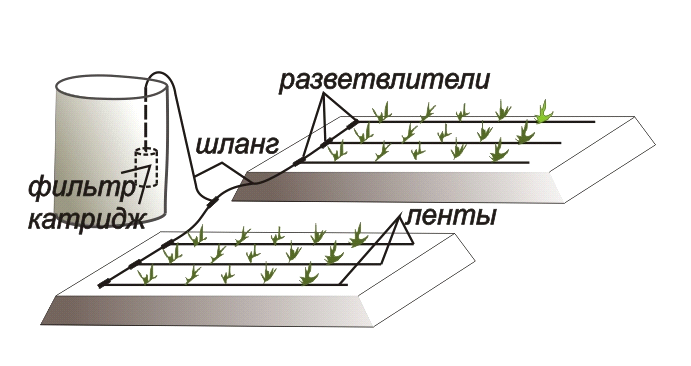 При использовании отдельного участка капельной ленты длиной более 8 м, обеспечивайте подвод  к  ней воды с помощью шлангов с ДВУХ сторон!При использовании напорного водопровода используйте регулирующий вентиль и не допускайте излишнего «раздувания» капельной ленты,  это приведет к ее разрыву. Для создания более интенсивного полива, и использования всего объема воды в бочке,  необходимо  приподнять бочку  над землей на 30-80 см.  Полив грядок с продольной посадкойОпределите зону (ряды) необходимые  для полива.  Раскатайте  и нарежьте ленту вдоль посадок нужной Вам длины. При длине отдельного участка капельной ленты более 8 м эффективность полива уменьшается.Соедините капельные ленты между собой с помощью разветвителей-тройников и  отрезков шланга (см. схему).   Для создания хорошей герметичности  нанесите силиконовый герметик  на фитинг, наденьте ленту или шланг, дайте подсохнуть,  затем используйте стягивающие хомутики.Поместите в фильтр-картридж несколько небольших помытых!  камешков для его утяжеления, вставьте в отверстие прямой штуцер и наденьте на него шланг. Поместите картридж в бочку с водой, не доходя до дна 5-10 см.  Отрежьте нужную длину  шланга,  соединив  его с центральным тройником.Заглушите  свободные концы  капельной ленты,  сложив пополам ее кончик и закрепив  его скрепкой. Также  можно закрыть свободный и ненужный  отвод тройника. Наденьте на него короткий кусок капельной ленты и заглушите ее.Подайте воду самосливом с бочки в центральный шланг. Это можно сделать разными способами.  Один из них следующий. Отсоедините шланг от  центрального  тройника-разветвителя.  Опустите весь шланг с картриджем в бочку с водой так, чтобы их него вышел весь воздух. Плотно заткните  край шланга пальцем прямо в бочке, быстро выньте шланг с бочки и наденьте его опять на тройник.Наполнение водой  капельных лент происходит постепенно,  отслеживайте, чтобы лента  не имела сильных перегибов.Сплошной  полив клумб, цветников и других площадейДля организации  сплошного полива  необходимо  располагать ленту по кругу, от большего диаметра к меньшему, заглушая в конце кончик ленты.Используя  тройники и подводящие шланги  капельной лентой можно «покрыть» любую зону полива. Контролируйте  плавность изгибов капельной ленты и отсутствие на ней заломов.Подводите воду к центральному тройнику по способу указанному ранее.Условия эксплуатации и храненияЭксплуатация набора для автополива возможна при температуре от +2 до +45 С Давление воды на  входе не более 1.0 атм. В зимний период  ленту можно не убирать, только слить с нее воду. Исключить механические повреждения  ленты.    Не использовать капельную ленту без картриджа, загрязненная вода быстро  ее забьет.        В исключительных случаях, для организации интенсивного полива в конкретном месте, можно в капельной ленте сделать легкий прокол  тонкой иглой.                   КАПЕЛЬНЫЙ АВТОПОЛИВВ основе капельного полива лежит специальная пластиковая лента с мини щелями,   через которые постоянно выделяются капельки воды. Расположив эту ленту на поверхности земли вдоль посадок и подав в нее воду,  вы получите равномерные влажные зоны – это и есть зоны комфортного роста растений.   Для этой ленты не обязательно иметь напорный водопровод, достаточно подвести к ней шлангом воду из бочки с водой. Высота бочки должна быть не менее 80 см! При необходимости, для обильного полива бочку нужно поднять выше уровня земли на 30-80 см.  Если у Вас есть напорный водопровод, то очень важно подавать воду в капельную ленту через регулирующий вентиль, открывая его постепенно и не допуская сильного «раздувания» капельной ленты.                                                                                                                                                                        ВАЖНО! Зачастую, даже если есть водопровод  удобнее производить автополив  все же через бочку т.к. во-первых из бочки Вы всегда имеете прогретую!  воду,  во-вторых из бочки автополив может идти медленно и ПОСТОЯННО!
И в-третьих в наш комплект входит картридж для очистки воды поступающей из бочки.
Он позволяет не засоряться мини щелям  капельной  ленты, что  продлевает срок ее службы до 5-6 лет.Инструкция по сборке предложит Вам различные способы по организации автополива на огороде, в саду, в парнике – ведь поливать автоматически можно не только грядки, но и цветы, и кустарники и даже деревья.В комплект для автополива примерно 25 кв. метров посадок входит:                                                                                                                 60 метров капельной ленты - нарезаем ее сами нужной Вам длины                                                                                                                                                                   10 фитингов - разветвителей    - для организации любой схемы полива                                                                                                                                                        8.0 м подводного шланга -  для подвода воды от бочки к разветвителям
фильтр-картридж - для очистки воды поступающей в капельную ленту из бочки     Преимущества автополива:равномерная и постоянная влажность у корневой системыповышаем урожайность и улучшаем  качествосухое междурядье – меньше полотьэкономим силы и водуна листья не попадает водасоседи обзавидуютсяПриобретите разборную бочку нашего производства на 700 или 500 л. и Вы получите недельный запас воды для автополива. Поскольку бочка разборная, то ее легко расположить прямо в теплице. Подробности в наших каталогах и на нашем сайте.ХОРОШЕГО ВАМ ПОЛИВА!